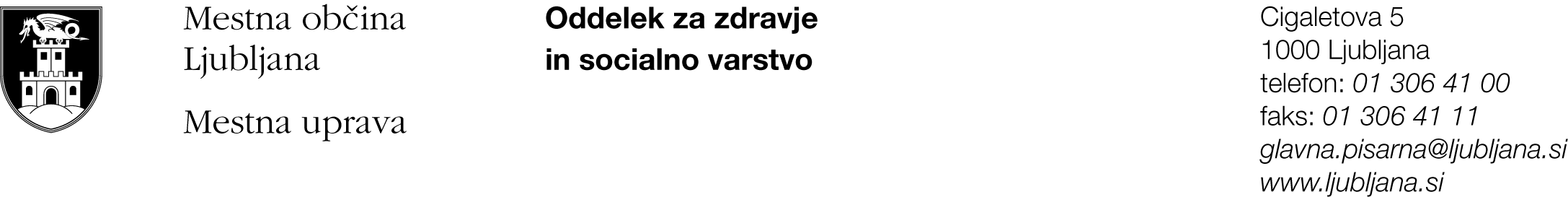 PRIJAVNI OBRAZECza prijavo na Javni razpis za sofinanciranje programov in/ali projektov v MOL za leto 2016 in/ali za leta od 2016 do 2018: SOCIALNO VARSTVO IN VAROVANJE ZDRAVJA – LJUBLJANA – ZDRAVO MESTOOpomba:V tabele z izvajalkami/-ci programa ne vpisujte izvajalk/-cev računovodskih storitev, administracije oziroma tajništva (če te aktivnosti izvaja tretja oseba in ne same/-i izvajalke/-ci programa), čiščenja in supervizije, saj jih ne štejemo med neposredne aktivnosti programa. Morebitni strošek teh storitev v programu prikažite zgolj v tabeli z odhodki programa (točka VI./2. tega prijavnega obrazca). Opombi:*  Zneski zajemajo celoten letni strošek vlagatelja, povezan z zaposlitvijo oziroma delom posameznih izvajalk/-cev programa in se morajo ujemati z zneski za zaposlitve oz. delo v tabeli z odhodki programa (točka VI./2. tega prijavnega obrazca).** Za izračun stroška dela na uro posamezne/-ga izvajalke/-ca programa delite predvideni skupni strošek vlagatelja za delo v programu leta 2016 s predvidenim skupnim številom ur dela v programu leta 2016.Opombi:* MOL bo ovrednoteno prostovoljsko delo kot lastni materialni vložek za sofinanciranje prijavljenega programa v letu 2016 priznala samo vlagateljem s statusom prostovoljske organizacije po Zakonu o prostovoljstvu, ki so vpisani v vpisnik prostovoljskih organizacij pri Ajpes. Zadnja dva stolpca tabele zato izpolnite le vlagatelji s tem statusom, ki nameravate v finančni konstrukciji programa (VI. točka tega prijavnega obrazca) ovrednoteno prostovoljsko delo uveljavljati kot lastni materialni vložek za sofinanciranje programa v letu 2016. Vrednost ure prostovoljskega dela je dopustna v okvirih, ki jih določa Pravilnik o področjih prostovoljskega dela in vpisniku (Uradni list RS, št. 48/2011, 60/2011), in sicer: 13 EUR/ uro za organizacijsko, 10 EUR/ uro za vsebinsko in 6 EUR/ uro za druge oblike prostovoljskega dela. ** Za izračun ocenjene vrednosti prostovoljskega dela posamezne/-ga prostovoljke/-ca v programu zmnožite predvideno skupno število ur prostovoljskega dela v programu leta 2016 z vrednostjo ure prostovoljskega dela v programu leta 2016.Vsebino načrtovanega programa in dosedanje izkušnje pri izvajanju programa predstavite v PRILOGI 1, ki je sestavni del tega obrazca!Za posamezne aktivnosti, ki jih navajate v tabeli pod točko V./4./A. tega prijavnega obrazca ustrezno označite, ali so skupinske ali individualne ter dopišite podatke:Aktivnost:skupinska (vključenih od ______ do ______ uporabnic/-kov hkrati) / individualna aktivnost (ustrezno označite) povprečno letno število ur vključenosti uporabnice/-ka v to aktivnost: __________________skupno predvideno število uporabnic/-kov te aktivnosti v letu 2016: ___________________Aktivnost:skupinska (vključenih od ______ do ______ uporabnic/-kov hkrati) / individualna aktivnost (ustrezno označite) povprečno letno število ur vključenosti uporabnice/-ka v to aktivnost: __________________skupno predvideno število uporabnic/-kov te aktivnosti v letu 2016: ___________________Aktivnost:…Skupno predvideno število različnih uporabnic/-kov programa v letu 2016: _________________Katere od predvidenih aktivnosti iz točke V./4./A. boste izvajali izven svojih prostorov in kje konkretno (izpolnijo vlagatelji, ki so v I./7. točki tega prijavnega obrazca označili, da bodo program izvajali (tudi) izven svojih prostorov, torej na terenu, na domovih uporabnic/-kov in/ali v prostorih drugih institucij oz. organizacij): Prostori, ki jih zagotavlja vlagatelj (navedite točen naslov prostorov - ne velja za anonimne lokacije! - in označite oziroma dopišite dodatne informacije; če program izvajate na več lokacijah, prikažite podatke za vsako lokacijo posebej: 1. lokacija, 2. lokacija,...):lokacija (navedite naslov): __________________________________oddaljenost od najbližje postaje mestnega potniškega prometa: _____ mkako si zagotavljate prostor? (ustrezno označite in/ali dopišite)prostore imamo v lasti,prostore imamo v najemu od (ustrezno označite) MOL / drugega najemodajalca za mesečno najemnino ______ EUR,prostore imamo v uporabi brez najemnine od (ustrezno označite) MOL / drugega najemodajalca,drugo (navedite): _______________________________.Opis prostorov, ki jih zagotavlja vlagatelj (največ 8 vrstic za posamezno lokacijo iz točke V./12./B); število, velikost in kratek opis prostorov, etaža / nadstropje, dostopnost prostorov za osebe z oviranostmi,ipd.):Kapaciteta namestitvenih programov (izpolnijo zgolj vlagatelji, katerih programi uporabnicam/-kom nudijo namestitve z možnostjo prenočitve, kot na primer materinski dom, ipd.):navedite maksimalno število mest oziroma število posteljnih kapacitet (če delujete na več lokacijah, podatek prikažite po lokacijah, ki ste jih navedli v točki V./12./B.):navedite predvideno trajanje namestitve posamezne/-ga uporabnice/-ka v programu:Ocenjena vrednost programa v letu 2016 (znesek ocenjene vrednosti programa je enak seštevku  vseh predvidenih prihodkov iz naslova navedenih virov sofinanciranja oziroma seštevku vseh predvidenih odhodkov programa v letu 2016): Ocenjena vrednost programa v letu 2016 je _______________________ EUR.Opomba:* Skupno vrednost ovrednotenega prostovoljskega dela (iz točke IV./5. prijavnega obrazca) vpišite v tabelo  s pričakovanimi prihodki (VI./1. točka prijavnega obrazca) in v tabelo s predvidenimi odhodki programa v letu 2016 (VI./2. točka prijavnega obrazca), pod postavko »Ovrednoteno prostovoljsko delo«.Opomba:* Stroške računovodskih storitev, administracije oziroma tajništva in čiščenja (če te aktivnosti izvaja tretja oseba in ne sami izvajalci programa, katerih stroške dela ste že vpisali pod katero od preostalih postavk) ter supervizije, ne glede na (predvideno) pogodbeno razmerje z izvajalko/-cem (pogodba s pravnim subjektom in plačilo preko izstavljenega računa ali neposredna pogodba s fizično osebo), vpišite k polju, označenem z *. Teh aktivnosti ne štejemo med neposredne aktivnosti programa, zato njihove izvajalke/-ce tudi ne vpisujte v tabelo z izvajalkami in izvajalci programa (IV./3. točka tega obrazca)!Pod kazensko in materialno odgovornostjo izjavljamo, da so vsi podatki, navedeni v prijavnem obrazcu in prilogah na javni razpis, točni.Potrjujemo, da smo seznanjeni s/z:pogoji za kandidiranje na javnem razpisu;merili za izbor in merili za odmero višine sredstev sofinanciranja;drugimi sestavinami in zahtevami iz razpisne dokumentacije tega javnega razpisa.Potrjujemo, da smo seznanjeni in se v celoti strinjamo s Pogodbo o sofinanciranju programa za leto 2016 oziroma s Pogodbo o sofinanciranju programa za obdobje 2016 do 2018 (vzorca pogodbe sta sestavni del razpisne dokumentacije in ju ne prilagajte k vlogi na javni razpis).Izjavljamo, da so izvajalke/-ci programa seznanjeni s kodeksom etičnih načel na razpisnem področju in da se dejavnosti programa izvajajo v skladu z njim.Izjavljamo, da sredstva, pridobljena na javnem razpisu MOL, ne bodo porabljena za investicije, za kritje denarnih pomoči uporabnicam/-kom programa in stroške, ki niso predvideni v prijavi na javni razpis. Podatki iz prijavnega obrazca so poslovna skrivnost, opredeljena s posebnim sklepom vlagatelja (smiselna uporaba 39. člena Zakona o gospodarskih družbah, Uradni list RS, št. 65/09 – uradno prečiščeno besedilo, 33/11, 91/11, 32/12, 57/12, 44/13 - odl. US, 82/13 in 55/15; ustrezno označite in dopišite):NE,DA, in sicer (natančno navedite točke iz tega prijavnega obrazca, ki vsebujejo podatke, opredeljene kot poslovna skrivnosti; npr. IV.3., V.4.A., V.6., VI.1., ipd.): Izjavljamo, da pri poslovanju (ustrezno označite): 	uporabljamo žig,ne uporabljamo žiga. (V primeru, da žiga ne uporabljate, na mestih v tem obrazcu, kjer sta predvidena žig in podpis odgovorne osebe vlagatelja, zadošča podpis odgovorne osebe vlagatelja.)Obvezna sestavina vloge na javni razpis je izpolnjen, podpisan in žigosan ta PRIJAVNI OBRAZEC (samo en izvod), ki je sestavni del razpisne dokumentacije Javnega razpisa za sofinanciranje programov in/ali projektov v MOL za leto 2016 in/ali za leta od 2016 do 2018: SOCIALNO VARSTVO IN VAROVANJE ZDRAVJA – LJUBLJANA – ZDRAVO MESTO, skupaj s prilogami: PRILOGA 1: Vsebina načrtovanega programa in dosedanje izkušnje pri izvajanju programa (priloga 1 je obvezna za vse vlagatelje in je sestavni del tega prijavnega obrazca v nadaljevanju);PRILOGA 2: Pisno soglasje odgovorne osebe »druge institucije oziroma organizacije« (prilogo 2 obvezno priložijo vlagatelji, ki bodo program izvajali (tudi) »v prostorih drugih institucij oz. organizacij« in so to označili v točki I./7. tega prijavnega obrazca; »druge institucije oz. organizacije« so v tem primeru na primer šole, vrtci, knjižnice, bolnišnice ter različne socialnovarstvene ali druge organizacije, kjer poteka organizirana oblika dela z določeno skupino uporabnic/-kov, na primer tudi društva, dnevni centri, ipd.);PRILOGA 3: Izvleček členov iz ustanovnega akta, pravilnika oz. statuta, ki opredeljujejo dejavnosti na področju socialnega varstva oziroma varovanja zdravja - izvleček naj bo na vsaki strani parafiran ter na koncu opremljen z žigom in podpisom odgovorne osebe vlagatelja (prilogo 3 obvezno priložijo vlagatelji, ki po Uredbi o standardni klasifikaciji dejavnosti (Uradni list RS, št. 69/07 in 17/08) niso registrirani za opravljanje dejavnosti socialno varstvo z nastanitvijo (SKD 87), socialno varstvo brez nastanitve (SKD 88), dejavnost invalidskih organizacij (SKD 94.991) in/ali zdravstvo (SKD 86) in ki hkrati v preteklih treh letih še niso imeli sklenjenega pogodbenega razmerja za sofinanciranje programa/-ov s področja socialno varstvo in/ali varovanje zdravja z MOL);PRILOGA 4: Pooblastilo podpisniku/-ci (lahko v kopiji), v primeru, da prijave ne podpiše odgovorna oseba vlagatelja (zakonita/-i zastopnica/-k, direktor/-ica oz. predsednica/-k).KONEC JR 2016 PRIJAVNEGA OBRAZCAPOMEMBNO! Za izpolnjevanje prijave v elektronski obliki uporabite pisavo Arial, velikost 11 pt. Ob izpolnjevanju obrazca in pripravi vloge dosledno upoštevajte navodila iz besedila javnega razpisa in navodila, navedena v tem obrazcu.I. Podatki o programuI. Podatki o programuI. Podatki o programuI. Podatki o programuPolni naziv vlagatelja:Polni naziv vlagatelja:Polni naziv vlagatelja:Polni naziv vlagatelja:Naziv programa (naziv oz. naslov programa naj bo kratek in jedrnat):Naziv programa (naziv oz. naslov programa naj bo kratek in jedrnat):Naziv programa (naziv oz. naslov programa naj bo kratek in jedrnat):Naziv programa (naziv oz. naslov programa naj bo kratek in jedrnat):Pričakovano obdobje sofinanciranja programa (želeno označite):Pričakovano obdobje sofinanciranja programa (želeno označite):20162016 do 2018Predmet in področje razpisa, na katerega se s programom prijavljate (ustrezno označite in dopišite)Predmet in področje razpisa, na katerega se s programom prijavljate (ustrezno označite in dopišite)SOCIALNO VARSTVO, oznaka razpisnega področja:SOCIALNO VARSTVO, oznaka razpisnega področja:Predmet in področje razpisa, na katerega se s programom prijavljate (ustrezno označite in dopišite)Predmet in področje razpisa, na katerega se s programom prijavljate (ustrezno označite in dopišite)VAROVANJE ZDRAVJA, oznaka razpisnega področja:VAROVANJE ZDRAVJA, oznaka razpisnega področja:Predstavitev programa (največ do konca te strani obrazca):Predstavitev programa (največ do konca te strani obrazca):Predstavitev programa (največ do konca te strani obrazca):Predstavitev programa (največ do konca te strani obrazca):Časovna dostopnost programa (ustrezno označite in dopišite; ne upoštevajte dostopnosti preko spleta!):vse dni v tednu, število ur/dan:vse dni v tednu, število ur/dan:vse dni v tednu, število ur/dan:Časovna dostopnost programa (ustrezno označite in dopišite; ne upoštevajte dostopnosti preko spleta!):delovniki (ponedeljek - petek), število ur/dan:delovniki (ponedeljek - petek), število ur/dan:delovniki (ponedeljek - petek), število ur/dan:Časovna dostopnost programa (ustrezno označite in dopišite; ne upoštevajte dostopnosti preko spleta!):drugo (navedite):drugo (navedite):drugo (navedite):Program se (bo) izvaja(l) (ustrezno označite, možnih je več odgovorov):          v prostorih vlagatelja (lastni, najeti in/ ali prostori, dani vlagatelju v brezplačno uporabo)v prostorih vlagatelja (lastni, najeti in/ ali prostori, dani vlagatelju v brezplačno uporabo)v prostorih vlagatelja (lastni, najeti in/ ali prostori, dani vlagatelju v brezplačno uporabo)Program se (bo) izvaja(l) (ustrezno označite, možnih je več odgovorov):          na terenuna terenuna terenuProgram se (bo) izvaja(l) (ustrezno označite, možnih je več odgovorov):          na domovih uporabnic/-kov na domovih uporabnic/-kov na domovih uporabnic/-kov Program se (bo) izvaja(l) (ustrezno označite, možnih je več odgovorov):          v prostorih drugih institucij oz. organizacij (npr. šole, vrtci, knjižnice, bolnišnice ter različne socialnovarstvene ali druge organizacije, kjer poteka organizirana oblika dela z določeno skupino uporabnic/-kov, na primer tudi društva, dnevni centri, ipd)v prostorih drugih institucij oz. organizacij (npr. šole, vrtci, knjižnice, bolnišnice ter različne socialnovarstvene ali druge organizacije, kjer poteka organizirana oblika dela z določeno skupino uporabnic/-kov, na primer tudi društva, dnevni centri, ipd)v prostorih drugih institucij oz. organizacij (npr. šole, vrtci, knjižnice, bolnišnice ter različne socialnovarstvene ali druge organizacije, kjer poteka organizirana oblika dela z določeno skupino uporabnic/-kov, na primer tudi društva, dnevni centri, ipd)II. Podatki o vlagatelju, ki prijavlja programII. Podatki o vlagatelju, ki prijavlja programII. Podatki o vlagatelju, ki prijavlja programII. Podatki o vlagatelju, ki prijavlja programII. Podatki o vlagatelju, ki prijavlja programII. Podatki o vlagatelju, ki prijavlja programPolni naziv:Skrajšan naziv:Naslov oz. sedež:Telefon:Fax:Fax:Elektronska pošta:Spletna stran:Spletna stran:Davčna številka:Matična številka:Matična številka:Uradne ure:Št. transakcijskega računa:Št. transakcijskega računa:Naziv banke:Naziv banke:Pravno-organizacijska oblika (ustrezno označite): Pravno-organizacijska oblika (ustrezno označite): društvo               društvo               društvo               društvo               Pravno-organizacijska oblika (ustrezno označite): Pravno-organizacijska oblika (ustrezno označite): zasebni zavod          zasebni zavod          zasebni zavod          zasebni zavod          Pravno-organizacijska oblika (ustrezno označite): Pravno-organizacijska oblika (ustrezno označite): ustanovaustanovaustanovaustanovaPravno-organizacijska oblika (ustrezno označite): Pravno-organizacijska oblika (ustrezno označite): javni zavod                  javni zavod                  javni zavod                  javni zavod                  Pravno-organizacijska oblika (ustrezno označite): Pravno-organizacijska oblika (ustrezno označite): drugo (navedite kaj):   drugo (navedite kaj):   drugo (navedite kaj):   drugo (navedite kaj):   Šifra dejavnosti po Uredbi o standardni klasifikaciji dejavnosti (Uradni list RS, št. 69/07 in 17/08; navedite):Šifra dejavnosti po Uredbi o standardni klasifikaciji dejavnosti (Uradni list RS, št. 69/07 in 17/08; navedite):Šifra dejavnosti po Uredbi o standardni klasifikaciji dejavnosti (Uradni list RS, št. 69/07 in 17/08; navedite):Šifra dejavnosti po Uredbi o standardni klasifikaciji dejavnosti (Uradni list RS, št. 69/07 in 17/08; navedite):Šifra dejavnosti po Uredbi o standardni klasifikaciji dejavnosti (Uradni list RS, št. 69/07 in 17/08; navedite):Za delo na področju socialnega varstva ima vlagatelj sklenjeno koncesijsko pogodbo in/ ali veljavno dovoljenje za delo (ustrezno označite in dopišite):Za delo na področju socialnega varstva ima vlagatelj sklenjeno koncesijsko pogodbo in/ ali veljavno dovoljenje za delo (ustrezno označite in dopišite):Za delo na področju socialnega varstva ima vlagatelj sklenjeno koncesijsko pogodbo in/ ali veljavno dovoljenje za delo (ustrezno označite in dopišite):Za delo na področju socialnega varstva ima vlagatelj sklenjeno koncesijsko pogodbo in/ ali veljavno dovoljenje za delo (ustrezno označite in dopišite):NENEZa delo na področju socialnega varstva ima vlagatelj sklenjeno koncesijsko pogodbo in/ ali veljavno dovoljenje za delo (ustrezno označite in dopišite):Za delo na področju socialnega varstva ima vlagatelj sklenjeno koncesijsko pogodbo in/ ali veljavno dovoljenje za delo (ustrezno označite in dopišite):Za delo na področju socialnega varstva ima vlagatelj sklenjeno koncesijsko pogodbo in/ ali veljavno dovoljenje za delo (ustrezno označite in dopišite):Za delo na področju socialnega varstva ima vlagatelj sklenjeno koncesijsko pogodbo in/ ali veljavno dovoljenje za delo (ustrezno označite in dopišite):DA, in sicer (navedite za katero/-e dejavnost/-i ter številko in datum dokumenta):DA, in sicer (navedite za katero/-e dejavnost/-i ter številko in datum dokumenta):Število delavk/-cev oziroma izvajalk/-cev pri vlagatelju v času prijave na javni razpis (javnim zavodom ni potrebno izpolnjevati!):Število delavk/-cev oziroma izvajalk/-cev pri vlagatelju v času prijave na javni razpis (javnim zavodom ni potrebno izpolnjevati!):Število delavk/-cev oziroma izvajalk/-cev pri vlagatelju v času prijave na javni razpis (javnim zavodom ni potrebno izpolnjevati!):Število delavk/-cev oziroma izvajalk/-cev pri vlagatelju v času prijave na javni razpis (javnim zavodom ni potrebno izpolnjevati!):število redno zaposlenih in zaposlenih preko javnih del: število redno zaposlenih in zaposlenih preko javnih del: Število delavk/-cev oziroma izvajalk/-cev pri vlagatelju v času prijave na javni razpis (javnim zavodom ni potrebno izpolnjevati!):Število delavk/-cev oziroma izvajalk/-cev pri vlagatelju v času prijave na javni razpis (javnim zavodom ni potrebno izpolnjevati!):Število delavk/-cev oziroma izvajalk/-cev pri vlagatelju v času prijave na javni razpis (javnim zavodom ni potrebno izpolnjevati!):Število delavk/-cev oziroma izvajalk/-cev pri vlagatelju v času prijave na javni razpis (javnim zavodom ni potrebno izpolnjevati!):število drugih plačanih izvajalk/-cev:število drugih plačanih izvajalk/-cev:Število delavk/-cev oziroma izvajalk/-cev pri vlagatelju v času prijave na javni razpis (javnim zavodom ni potrebno izpolnjevati!):Število delavk/-cev oziroma izvajalk/-cev pri vlagatelju v času prijave na javni razpis (javnim zavodom ni potrebno izpolnjevati!):Število delavk/-cev oziroma izvajalk/-cev pri vlagatelju v času prijave na javni razpis (javnim zavodom ni potrebno izpolnjevati!):Število delavk/-cev oziroma izvajalk/-cev pri vlagatelju v času prijave na javni razpis (javnim zavodom ni potrebno izpolnjevati!):število prostovoljk/-cev:število prostovoljk/-cev:Predstavitev dejavnosti vlagatelja (največ 12 vrstic):Predstavitev dejavnosti vlagatelja (največ 12 vrstic):Predstavitev dejavnosti vlagatelja (največ 12 vrstic):Predstavitev dejavnosti vlagatelja (največ 12 vrstic):Predstavitev dejavnosti vlagatelja (največ 12 vrstic):Predstavitev dejavnosti vlagatelja (največ 12 vrstic):III. Podatki o odgovorni osebi vlagateljaIII. Podatki o odgovorni osebi vlagateljaIme in priimek:Funkcija (predsednica/-k, direktor/-ica,…):Telefon in e-pošta:Podpis odgovorne osebe vlagatelja:IV. Podatki o izvajalkah in izvajalcih programaIV. Podatki o izvajalkah in izvajalcih programaOdgovorna/-i nosilka/-ec programa:Odgovorna/-i nosilka/-ec programa:Ime in priimek:Smer in stopnja dosežene izobrazbe:Telefon in e-pošta:Podpis odgovorne/-ga nosilke/-ca programa:Pomembnejše reference in delovne izkušnje odgovorne/-ga nosilke/-ca programa, povezane s prijavljenim programom ter razpisnim področjem, na katerega program prijavljate (največ do konca te strani):Pomembnejše reference in delovne izkušnje odgovorne/-ga nosilke/-ca programa, povezane s prijavljenim programom ter razpisnim področjem, na katerega program prijavljate (največ do konca te strani):Izvajalke in izvajalci programa v letu 2016Izvajalke in izvajalci programa v letu 2016Izvajalke in izvajalci programa v letu 2016Izvajalke in izvajalci programa v letu 2016Izvajalke in izvajalci programa v letu 2016Izvajalke in izvajalci programa v letu 2016Zap. št.Zap. št.Ime in priimek izvajalke/-caPoklic oziroma smer in stopnja končane izobrazbeDelovne izkušnje s področja prijavljenega programa (kratka in jedrnata predstavitev!)Vloga in dela / opravila v prijavljenem programu (ne pri vlagatelju na splošno, pač pa v tem programu; kratka in jedrnata predstavitev, v skladu s predvidenimi aktivnostmi programa)Primer1.NČJanez Novakpsihologija, VII. stopnja10 let dela v svetovalni službi v osnovni šoli, 2 leti samostojnega dela v prijavljenem programuIndividualno svetovanje otrokom in mladostnikom, mentorstvo prostovoljcem v programuRedna zaposlitev za določen čas (DČ) ali za nedoločen čas (NČ) (pri zaporedni številki dopišite kratico za posamezno obliko dela)Redna zaposlitev za določen čas (DČ) ali za nedoločen čas (NČ) (pri zaporedni številki dopišite kratico za posamezno obliko dela)Redna zaposlitev za določen čas (DČ) ali za nedoločen čas (NČ) (pri zaporedni številki dopišite kratico za posamezno obliko dela)Redna zaposlitev za določen čas (DČ) ali za nedoločen čas (NČ) (pri zaporedni številki dopišite kratico za posamezno obliko dela)Redna zaposlitev za določen čas (DČ) ali za nedoločen čas (NČ) (pri zaporedni številki dopišite kratico za posamezno obliko dela)1. 2.3.4.5.6.Javna dela in druge oblike APZJavna dela in druge oblike APZJavna dela in druge oblike APZJavna dela in druge oblike APZJavna dela in druge oblike APZ1. 2. 3. 4.5.6.Delo po podjemni pogodbi (PP), avtorsko delo (AD), študentsko delo (ŠD), pomoč invalidom po Zakonu o dohodnini (PI)… (pri zaporedni številki dopišite kratico za posamezno obliko dela)Delo po podjemni pogodbi (PP), avtorsko delo (AD), študentsko delo (ŠD), pomoč invalidom po Zakonu o dohodnini (PI)… (pri zaporedni številki dopišite kratico za posamezno obliko dela)Delo po podjemni pogodbi (PP), avtorsko delo (AD), študentsko delo (ŠD), pomoč invalidom po Zakonu o dohodnini (PI)… (pri zaporedni številki dopišite kratico za posamezno obliko dela)Delo po podjemni pogodbi (PP), avtorsko delo (AD), študentsko delo (ŠD), pomoč invalidom po Zakonu o dohodnini (PI)… (pri zaporedni številki dopišite kratico za posamezno obliko dela)Delo po podjemni pogodbi (PP), avtorsko delo (AD), študentsko delo (ŠD), pomoč invalidom po Zakonu o dohodnini (PI)… (pri zaporedni številki dopišite kratico za posamezno obliko dela)1. 2. 3. 4.5.6.Prostovoljsko delo (v skladu z Zakonom o prostovoljstvu, Uradni list RS, št. 10/2011, 16/2011 popr.)Prostovoljsko delo (v skladu z Zakonom o prostovoljstvu, Uradni list RS, št. 10/2011, 16/2011 popr.)Prostovoljsko delo (v skladu z Zakonom o prostovoljstvu, Uradni list RS, št. 10/2011, 16/2011 popr.)Prostovoljsko delo (v skladu z Zakonom o prostovoljstvu, Uradni list RS, št. 10/2011, 16/2011 popr.)Prostovoljsko delo (v skladu z Zakonom o prostovoljstvu, Uradni list RS, št. 10/2011, 16/2011 popr.)1. 2. 3. 4.5.6.Predvideni stroški dela v programu v letu 2016Predvideni stroški dela v programu v letu 2016Predvideni stroški dela v programu v letu 2016Predvideni stroški dela v programu v letu 2016Predvideni stroški dela v programu v letu 2016Predvideni stroški dela v programu v letu 2016Predvideni stroški dela v programu v letu 2016Zap. št.Zap. št.Ime in priimek izvajalke/-caPredviden skupni strošek vlagatelja za delo v programu leta 2016 (v EUR)*Predvideno skupno število ur dela v programu leta 2016Predviden strošek vlagatelja za uro dela v programu leta 2016 (v EUR)**Predvideno število ur redne zaposlitve in drugih oblik dela posamezne/-ga izvajalke/-ca izven prijavljenega programa v letu 2016 (v drugih programih / dejavnostih vlagatelja, ki niso del tega programa ter pri drugih delodajalcih)Primer1. NČJanez Novak8.500,0069612,21348 ur redne zaposlitve v programu vlagatelja »Svetovalnica«; 1044 ur redne zaposlitve pri drugem delodajalcuRedna zaposlitev za določen čas (DČ) ali za nedoločen čas (NČ) (pri zaporedni številki dopišite kratico za posamezno obliko dela)Redna zaposlitev za določen čas (DČ) ali za nedoločen čas (NČ) (pri zaporedni številki dopišite kratico za posamezno obliko dela)Redna zaposlitev za določen čas (DČ) ali za nedoločen čas (NČ) (pri zaporedni številki dopišite kratico za posamezno obliko dela)Redna zaposlitev za določen čas (DČ) ali za nedoločen čas (NČ) (pri zaporedni številki dopišite kratico za posamezno obliko dela)Redna zaposlitev za določen čas (DČ) ali za nedoločen čas (NČ) (pri zaporedni številki dopišite kratico za posamezno obliko dela)Redna zaposlitev za določen čas (DČ) ali za nedoločen čas (NČ) (pri zaporedni številki dopišite kratico za posamezno obliko dela)1.2.3. 4.5.SKUPAJJavna dela in druge oblike APZ Javna dela in druge oblike APZ Javna dela in druge oblike APZ Javna dela in druge oblike APZ Javna dela in druge oblike APZ Javna dela in druge oblike APZ 1. 2. 3. 4.5.SKUPAJDelo po podjemni pogodbi (PP), avtorsko delo (AD), študentsko delo (ŠD), pomoč invalidom po Zakonu o dohodnini (PI)… (pri zaporedni številki dopišite kratico za posamezno obliko dela)Delo po podjemni pogodbi (PP), avtorsko delo (AD), študentsko delo (ŠD), pomoč invalidom po Zakonu o dohodnini (PI)… (pri zaporedni številki dopišite kratico za posamezno obliko dela)Delo po podjemni pogodbi (PP), avtorsko delo (AD), študentsko delo (ŠD), pomoč invalidom po Zakonu o dohodnini (PI)… (pri zaporedni številki dopišite kratico za posamezno obliko dela)Delo po podjemni pogodbi (PP), avtorsko delo (AD), študentsko delo (ŠD), pomoč invalidom po Zakonu o dohodnini (PI)… (pri zaporedni številki dopišite kratico za posamezno obliko dela)Delo po podjemni pogodbi (PP), avtorsko delo (AD), študentsko delo (ŠD), pomoč invalidom po Zakonu o dohodnini (PI)… (pri zaporedni številki dopišite kratico za posamezno obliko dela)Delo po podjemni pogodbi (PP), avtorsko delo (AD), študentsko delo (ŠD), pomoč invalidom po Zakonu o dohodnini (PI)… (pri zaporedni številki dopišite kratico za posamezno obliko dela)1. 2. 3. 4.5.SKUPAJObseg in ocenjena vrednost prostovoljskega dela v programu v letu 2016 Obseg in ocenjena vrednost prostovoljskega dela v programu v letu 2016 Obseg in ocenjena vrednost prostovoljskega dela v programu v letu 2016 Obseg in ocenjena vrednost prostovoljskega dela v programu v letu 2016 Obseg in ocenjena vrednost prostovoljskega dela v programu v letu 2016 Zap. Št.Ime in priimek izvajalke/-caPredvideno število ur prostovoljskega dela v programu leta 2016Vrednost ure prostovoljskega dela v programu leta 2016 (v EUR)*Ocenjena vrednost prostovoljskega dela v programu leta 2016 (v EUR)** 1. 2. 3. 4.5.SKUPAJSKUPAJV. Vsebinski del programaCilj(i) programa (največ 12 vrstic; jasno in jedrnato navedite vse cilje programa):Ciljna skupina programa (največ 12 vrstic; jasno in jedrnato predstavite komu je program namenjen; način/ metodo pridobivanja potencialnih uporabnic/-kov; način izbora (v primeru, da je zanimanje večje, kot so kapacitete programa) oziroma pogoje za dejansko vključitev v program):Število uporabnic/-kov in časovni obseg njihove vključenosti v program:Aktivnosti programa:A)A)A)A)A)A)A)A)A)A)A)A)A)A)A)Zaporedna številkaAktivnosti programa, v katere se neposredno vključujejo uporabnice/-ki programa (združite sorodne aktivnosti; omejite se na največ 10 aktivnosti)Predvideno število ur izvajanja aktivnosti v posameznih mesecih leta 2016Predvideno število ur izvajanja aktivnosti v posameznih mesecih leta 2016Predvideno število ur izvajanja aktivnosti v posameznih mesecih leta 2016Predvideno število ur izvajanja aktivnosti v posameznih mesecih leta 2016Predvideno število ur izvajanja aktivnosti v posameznih mesecih leta 2016Predvideno število ur izvajanja aktivnosti v posameznih mesecih leta 2016Predvideno število ur izvajanja aktivnosti v posameznih mesecih leta 2016Predvideno število ur izvajanja aktivnosti v posameznih mesecih leta 2016Predvideno število ur izvajanja aktivnosti v posameznih mesecih leta 2016Predvideno število ur izvajanja aktivnosti v posameznih mesecih leta 2016Predvideno število ur izvajanja aktivnosti v posameznih mesecih leta 2016Predvideno število ur izvajanja aktivnosti v posameznih mesecih leta 2016Število ur za posamezno aktivnost SKUPAJZaporedna številkaAktivnosti programa, v katere se neposredno vključujejo uporabnice/-ki programa (združite sorodne aktivnosti; omejite se na največ 10 aktivnosti)janfebmaraprmajjunjulavgsepoktnovdecŠtevilo ur za posamezno aktivnost SKUPAJPrimerIndividualno svetovanje888888//8888801.2.3.4.5.6.7.8.9.10.Število ur za izvajanje aktivnosti, v katere se neposredno vključujejo uporabnice/-ki programa SKUPAJŠtevilo ur za izvajanje aktivnosti, v katere se neposredno vključujejo uporabnice/-ki programa SKUPAJŠtevilo ur za izvajanje aktivnosti, v katere se neposredno vključujejo uporabnice/-ki programa SKUPAJŠtevilo ur za izvajanje aktivnosti, v katere se neposredno vključujejo uporabnice/-ki programa SKUPAJŠtevilo ur za izvajanje aktivnosti, v katere se neposredno vključujejo uporabnice/-ki programa SKUPAJŠtevilo ur za izvajanje aktivnosti, v katere se neposredno vključujejo uporabnice/-ki programa SKUPAJŠtevilo ur za izvajanje aktivnosti, v katere se neposredno vključujejo uporabnice/-ki programa SKUPAJŠtevilo ur za izvajanje aktivnosti, v katere se neposredno vključujejo uporabnice/-ki programa SKUPAJŠtevilo ur za izvajanje aktivnosti, v katere se neposredno vključujejo uporabnice/-ki programa SKUPAJŠtevilo ur za izvajanje aktivnosti, v katere se neposredno vključujejo uporabnice/-ki programa SKUPAJŠtevilo ur za izvajanje aktivnosti, v katere se neposredno vključujejo uporabnice/-ki programa SKUPAJŠtevilo ur za izvajanje aktivnosti, v katere se neposredno vključujejo uporabnice/-ki programa SKUPAJŠtevilo ur za izvajanje aktivnosti, v katere se neposredno vključujejo uporabnice/-ki programa SKUPAJŠtevilo ur za izvajanje aktivnosti, v katere se neposredno vključujejo uporabnice/-ki programa SKUPAJB)B)B)B)B)B)B)B)B)B)B)B)B)B)B)Zaporedna številkaDruge aktivnosti, pomembne za izvedbo programaPredvideno število ur izvajanja aktivnosti v posameznih mesecih leta 2016Predvideno število ur izvajanja aktivnosti v posameznih mesecih leta 2016Predvideno število ur izvajanja aktivnosti v posameznih mesecih leta 2016Predvideno število ur izvajanja aktivnosti v posameznih mesecih leta 2016Predvideno število ur izvajanja aktivnosti v posameznih mesecih leta 2016Predvideno število ur izvajanja aktivnosti v posameznih mesecih leta 2016Predvideno število ur izvajanja aktivnosti v posameznih mesecih leta 2016Predvideno število ur izvajanja aktivnosti v posameznih mesecih leta 2016Predvideno število ur izvajanja aktivnosti v posameznih mesecih leta 2016Predvideno število ur izvajanja aktivnosti v posameznih mesecih leta 2016Predvideno število ur izvajanja aktivnosti v posameznih mesecih leta 2016Predvideno število ur izvajanja aktivnosti v posameznih mesecih leta 2016Število ur za posamezno aktivnost SKUPAJZaporedna številkaDruge aktivnosti, pomembne za izvedbo programajanfebmaraprmajjunjulavgsepoktnovdecŠtevilo ur za posamezno aktivnost SKUPAJPrimerEvalvacija222222222822301.2.3.4.5.6.7.8.9.10.Število ur za izvajanje drugih aktivnosti, pomembnih za izvedbo programa SKUPAJŠtevilo ur za izvajanje drugih aktivnosti, pomembnih za izvedbo programa SKUPAJŠtevilo ur za izvajanje drugih aktivnosti, pomembnih za izvedbo programa SKUPAJŠtevilo ur za izvajanje drugih aktivnosti, pomembnih za izvedbo programa SKUPAJŠtevilo ur za izvajanje drugih aktivnosti, pomembnih za izvedbo programa SKUPAJŠtevilo ur za izvajanje drugih aktivnosti, pomembnih za izvedbo programa SKUPAJŠtevilo ur za izvajanje drugih aktivnosti, pomembnih za izvedbo programa SKUPAJŠtevilo ur za izvajanje drugih aktivnosti, pomembnih za izvedbo programa SKUPAJŠtevilo ur za izvajanje drugih aktivnosti, pomembnih za izvedbo programa SKUPAJŠtevilo ur za izvajanje drugih aktivnosti, pomembnih za izvedbo programa SKUPAJŠtevilo ur za izvajanje drugih aktivnosti, pomembnih za izvedbo programa SKUPAJŠtevilo ur za izvajanje drugih aktivnosti, pomembnih za izvedbo programa SKUPAJŠtevilo ur za izvajanje drugih aktivnosti, pomembnih za izvedbo programa SKUPAJŠtevilo ur za izvajanje drugih aktivnosti, pomembnih za izvedbo programa SKUPAJVrednotenje programa (največ 12 vrstic; predstavite metode, s katerimi boste ugotavljali učinke programa in pokazatelje, po katerih je možno preverjati njegovo učinkovitost):Izobraževanje izvajalk/-cev za potrebe izvajanja programa (največ 8 vrstic; katera izobraževanja, predvideno število vključenih izvajalk/-cev):Supervizija in/ ali intervizija (največ 8 vrstic; supervizija - izvajalka/-ec, trajanje, predvideno število vključenih izvajalk/-cev programa; intervizija - trajanje, predvideno število vključenih izvajalk/-cev programa):Dokumentacija v zvezi z delom z uporabnicami/-ki (največ 8 vrstic; predstavite, kakšno dokumentacijo vodite in na kakšen način):Pritožbeni postopek (največ 10 vrstic; predstavite predvidene možnosti pritožbe v programu, postopek pritožbe in na kakšen način so z njim seznanjene/-i uporabnice/-ki programa):Gradiva, nujna za potek programa (največ 8 vrstic; predstavite vsebino in namen gradiv, ki jih boste izdali, v kakšni obliki in predvideno naklado):Vizija programa (izpolnijo zgolj vlagatelji, ki kandidirajo za sofinanciranje programa v obdobju 2016 do 2018; največ 10 vrstic; predstavite vizijo izvajanja programa v letih 2017 in 2018 v primerjavi z vsebino programa, ki ste jo predvideli za leto 2016):Prostori za izvedbo programa:Drugi podatki oz. informacije (največ 12 vrstic; predstavite morebitne dodatne podatke in druge informacije, pomembne za izvedbo programa):VI. Finančna konstrukcija programaPričakovani prihodki za izvedbo programa v letu 2016 in njihovi deleži (navedite vse  predvidene vire za sofinanciranje programa; tabelo po potrebi razširite/ dopolnite):VIRI SOFINANCIRANJA V LETU 2016PREDVIDENA SREDSTVA PREDVIDENA SREDSTVA ZAGOTOVLJENA SREDSTVA v EURVIRI SOFINANCIRANJA V LETU 2016v EURv  %ZAGOTOVLJENA SREDSTVA v EUR1. MOL1. MOL1. MOL1. MOLSKUPAJ (1.)2. LASTNA SREDSTVA 2. LASTNA SREDSTVA 2. LASTNA SREDSTVA 2. LASTNA SREDSTVA ČlanarinePrihodki od lastne dejavnosti (jasno navedite od katere):Ovrednoteno prostovoljsko delo*Druga lastna sredstva (jasno navedite):SKUPAJ (2.)3. DRUGA JAVNA SREDSTVA (jasno navedite)3. DRUGA JAVNA SREDSTVA (jasno navedite)3. DRUGA JAVNA SREDSTVA (jasno navedite)3. DRUGA JAVNA SREDSTVA (jasno navedite)SKUPAJ (3.)4. SPONZORJI, DONATORJI (jasno navedite)4. SPONZORJI, DONATORJI (jasno navedite)4. SPONZORJI, DONATORJI (jasno navedite)4. SPONZORJI, DONATORJI (jasno navedite)SKUPAJ (4.)5. DRUGI VIRI (jasno navedite)5. DRUGI VIRI (jasno navedite)5. DRUGI VIRI (jasno navedite)5. DRUGI VIRI (jasno navedite)SKUPAJ (5.)SKUPAJ (1. + 2. + 3. + 4. + 5.)Predvideni odhodki programa v letu 2016 (v skladu z navodili v tabeli, navedite vse predvidene odhodke programa; tabelo po potrebi razširite/ dopolnite):ODHODKI PROGRAMA V LETU 2016ZNESKI v EUR1. STROŠKI DELA (stroški plač, nadomestila plač in drugi prejemki iz delovnega razmerja, dajatve za socialno varnost ter povračila stroškov v zvezi z delom na osnovi pogodbe o zaposlitvi in/ali posebne pogodbe o zaposlitvi za javna dela; levo navedite imena zaposlenih z navedbo RZ za redno zaposlitev ali JD za javna dela, desno pa skupni predvideni strošek njihove zaposlitve v letu 2016)1. STROŠKI DELA (stroški plač, nadomestila plač in drugi prejemki iz delovnega razmerja, dajatve za socialno varnost ter povračila stroškov v zvezi z delom na osnovi pogodbe o zaposlitvi in/ali posebne pogodbe o zaposlitvi za javna dela; levo navedite imena zaposlenih z navedbo RZ za redno zaposlitev ali JD za javna dela, desno pa skupni predvideni strošek njihove zaposlitve v letu 2016)SKUPAJ (1.)2. STROŠKI STORITEV (predvideni stroški storitev drugih fizičnih oseb in poslovnih subjektov)2. STROŠKI STORITEV (predvideni stroški storitev drugih fizičnih oseb in poslovnih subjektov)Delo po podjemni pogodbi (poimensko navedite):---Avtorsko delo (poimensko navedite):---Študentsko delo (navedite skupno predvideno število ur):Računovodstvo/ računovodske storitve*Administracija oziroma tajništvo* (navedite zgolj v primeru, da te aktivnosti izvaja tretja oseba in ne sami izvajalci programa, katerih stroške dela ste že vpisali pod katero od preostalih postavk; poimensko navedite):Čiščenje* (navedite zgolj v primeru, da te aktivnosti izvaja tretja oseba in ne sami izvajalci programa, katerih stroške dela ste že vpisali pod katero od preostalih postavk; poimensko navedite):Supervizija* (poimensko navedite):Ovrednoteno prostovoljsko deloStroški, povezani s prostovoljskim delom (navedite vrste stroškov) :---NajemnineStroški vzdrževanja prostorovKomunalne storitveElektrična energija, ogrevanjeTelekomunikacijske storitve (telefon, mobitel, internet)Poštne storitveStroški tiska za izdajo gradivStroški izobraževanjStroški bančnih storitevStroški zavarovalnih premijPotni stroški in dnevniceDrugo (jasno, kratko opisno navedite):---SKUPAJ (2.)3. STROŠKI MATERIALA, BLAGA IN PROIZVODOV3. STROŠKI MATERIALA, BLAGA IN PROIZVODOVStroški pisarniškega materiala Strokovna literaturaMateriali za izvajanje delavnic in drugih vsebin z uporabnicami/-ki (navedite, kaj konkretno):- --Drugo (jasno, kratko opisno navedite):---SKUPAJ (3.)4. DRUGI ODHODKI (jasno, kratko opisno, navedite vse ostale predvidene stroške programa, ki jih ni mogoče razvrstiti pod zgoraj navedene postavke; po potrebi dodajte vrstice)4. DRUGI ODHODKI (jasno, kratko opisno, navedite vse ostale predvidene stroške programa, ki jih ni mogoče razvrstiti pod zgoraj navedene postavke; po potrebi dodajte vrstice)SKUPAJ (4.)SKUPAJ (1. + 2. + 3. + 4.)VII. Izjave vlagateljaŽig:Ime in priimek odgovorne osebe vlagatelja (navedite čitljivo, z velikimi tiskanimi črkami):Kraj in datum:Podpis odgovorne osebe vlagatelja:VIII. Obvezne sestavine vloge na javni razpisŽig:Ime in priimek odgovorne osebe vlagatelja (navedite čitljivo, z velikimi tiskanimi črkami):Kraj in datum:Podpis odgovorne osebe vlagatelja:Vsebina načrtovanega programa in dosedanje izkušnje pri izvajanju programa(program predstavite v predvidenem prostoru, uporabite pisavo Arial 11)